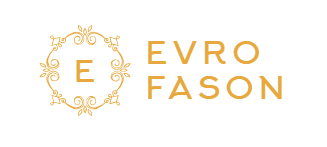 Республика Узбекистан,г.Ташкент   Сергелийский р-он,м-в Спутник15-19-46  Р/C20208000900898446001. АТБ»Узсаноаткурилишбанк» МФО-00403 ИНН-305641250КОММЕРЧЕСКОЕ ПРЕДЛОЖЕНИЕ.ООО «ЕVRO FASON» предлагает Вам  продукцию собственного производства.                                            Двуспальный         комплект.  															                                     На условиях-FCA.                                                           1$=9540СумФорма оплаты – перечисление. Срок изготовления – по согласованию сторон.	              Директор «Evro Fason» Клюжев И.В. +998977053675				                                    Менеджер «Evro Fason»  Сергей +998909356749комплектразмершт.обработкаартикулцена USDЦена сумНаволочки50/701гл. крашение4764/120гр    124   000 Сумпростыня240/2201гл. крашение     Х/Б    124   000 Сумпододеяльник220/2001гл. крашение     Х/Б    124   000 Сумподушка50/702Холофайбер     Х/Б      100 000 СумОдеяло220/2001 Холофайбер     Х/Б      110 000 СумПолотенце50/702ОтбеленноеМахровое      50 000 СумПолотенце банное70/1401ОтбеленноеМахровое      100 000 Сум